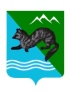 ПРОЕКТПОСТАНОВЛЕНИЕАДМИНИСТРАЦИИ СОБОЛЕВСКОГО МУНИЦИПАЛЬНОГО РАЙОНА КАМЧАТСКОГО КРАЯфевраля 2021                         с. Соболево                                            №О проведении  районной   историко-краеведческой викторины «Моя малая родина.Соболевскому району – 75 лет!»            В целях реализации Плана мероприятий по подготовке и проведению празднования 75-летнего  юбилея со  дня образования Соболевского района, утвержденного распоряжением администрации Соболевского муниципального района от 02.02.2021  № 51-р.АДМИНИСТРАЦИЯ  ПОСТАНОВЛЯЕТ:Организовать и провести с 15 февраля 2021 года по 31 марта 2021 года районную историко-краеведческую викторину «Моя малая родина. Соболевскому району – 75лет!»Утвердить Положение о районной историко-краеведческой викторине «Моя малая родина. Соболевскому району – 75лет!»  согласно приложению.Расходы по организации и проведению районной историко-краеведческой викторине «Моя малая родина. Соболевскому району –     75лет!»  осуществить за счет средств муниципальной программы «Развитие культуры в Соболевском муниципальном районе». Управлению делами администрации Соболевского муниципального района направить настоящее постановление для опубликования в  районной  газете «Соболевский вестник» и  разместить на официальном сайте в информационно-коммуникационной сети Интернет. Настоящее постановление вступает в силу после его официального опубликования (обнародования).Глава Соболевского муниципального района                                В.И. Куркин       Приложение  к постановлению  администрации Соболевского муниципального района от .02.2021 №                                     ПОЛОЖЕНИЕо районной историко-краеведческой викторине«Моя малая родина. Соболевскому району – 75 лет!»                                                         1. Общие положения          Настоящее Положение регламентирует порядок проведения районной историко-краеведческой викторины «Моя малая родина. Соболевскому району – 75 лет!» (далее – Викторина).         Историко-краеведческая Викторина проводится в рамках реализации плана мероприятий по подготовке и проведению празднования 75-летнего  юбилея со  дня образования Соболевского района. Организатором Викторины является  МКУК «Соболевский районный историко-краеведческий музей» .         Цель Викторины: воспитание чувства патриотизма к истории малой родины, повышение интереса к изучению родного края.         Задачи:* способствовать развитию интереса к истории района;* способствовать воспитанию чувства гордости и уважения к старшим   поколениям;* ознакомление с современной жизнью Соболевского района;* развитие познавательных интересов, интеллектуальных и творческих способностей жителей района;* привлечение родителей к совместной с детьми поисковой деятельности, укрепление отношений между представителями разных поколений.                                            2. Участники Викторины            В Викторине могут принимать участие все желающие в возрасте от 10 лет и старше.                                   3. Порядок и сроки проведения Викторины      3.1. Сроки проведения Викторины – с 15 февраля по 31 марта 2021 года.      3.2. Конкурсные работы принимаются по адресу: 684200, Камчатский край, с. Соболево, ул. Набережная, 46 или по электронной почте muzeysob@mail.ru контактный телефон   8 (41536) 32-4-20.      3.3. Участие в Викторине означает согласие автора или коллектива авторов на использование его (их) работ на размещение на официальном сайте МКУК «Соболевский районный историко-краеведческий музей» http://sobolmuzey.ru, в средствах массовой информации.      3.4. Представленные работы не возвращаются.                                 4. Требования к конкурсным работам        4.1. Конкурсные работы должны носить самостоятельный исследовательский характер.        4.2. Работы могут быть как индивидуальные, так и коллективные.        4.3. Структура работ:  - титульный лист: название работы, ФИО автора(ов), возраст, полное название  учреждения, класса, ФИО руководителя (при наличии).        4.4. Содержательная часть:  - приветствуются ответы на вопросы Викторины в художественном оформлении (иллюстрации, фото, рисунки, схемы и т.д.).                                  5. Критерии оценки конкурсных работ      5.1.Конкурсные работы Викторины оцениваются по следующим критериям:      - полнота раскрытия вопросов Викторины;      - аккуратность и эстетичность исполнения;      - список литературы, периодических изданий;      - оформление работ (титульный лист);      - оригинальность исполнения.     5.2. Оценка работ осуществляется жюри Викторины по 5-балльной системе по каждому критерию оценки.     5.3. Конкурсные работы оцениваются по двум категориям:    -  индивидуальные работы;    -  коллективные (семья, класс. Творческое объединение).                            6. Подведение итогов Викторины и награждение     6.1. Победители Викторины определяются по наибольшему количеству набранных баллов по критериям оценки, выставленных всеми членами жюри.    6.2. Победители награждаются Дипломами I, II и III степеней и ценными призами.    6.3. Жюри оставляет за собой право присуждать специальные призы, особо отмечать отдельные работы в пределах призового фонда.    6.4. Жюри оставляет за собой право не определять победителей Викторины.                                                 7. Сроки    7.1. С 15 февраля по 20 марта – приём заявок и работ;    7.2. 26 марта – заседание жюри и подведение итогов викторины;    7.3. 01 апреля – объявление  итогов викторины и награждение победителей и участников викторины.                              8. Подведение итогов Викторины и награждение      8.1. Победители Викторины определяются по наибольшему количеству набранных баллов по критериям оценки, выставленных всеми членами жюри.      8.2. Победители награждаются Дипломами I, II и III степеней и ценными призами.      8.3. Жюри оставляет за собой право присуждать специальные призы, особо отмечать отдельные работы в пределах призового фонда и оставляет за собой право не определять победителей Викторины.                                     9. Сроки      9.1. Приём заявок и работ  - с 15 февраля по 20 марта 2021 года.      9.2. Заседание жюри и подведение итогов викторины- 26 марта 2021 года.      9.3. Объявление  итогов викторины и награждение победителей и участников викторины- 01 апреля 2021 года.                               10. Финансирование.Расходы, связанные с награждением победителей Викторины, несет МКУК «Соболевский районный историко-краеведческий музей» за счет средств бюджетного финансирования.Приложение 1к Положению о районной викторине «Малая                                                                     Родина. Соболевскому району – 75 лет!»ЗАЯВКАна участие в районной викторине «Малая Родина.Соболевскому району – 75лет!»Ф.И.О. ______________________________________________________                              автора (авторов) работы (наименование организации) Дата рождения - _________________Почтовый адрес, телефон, e-mail автора (авторов) работы - ______________Место работы, учебы - _______________Заявленная номинация - _______________________Название работы - ____________________Принимая участие в настоящем конкурсе, я беру на себя ответственность за соблюдение авторских и смежных прав. С правилами участия в конкурсе ознакомлен (а) и согласен (а) Дата________________ Подпись _____________ Ф.И.О.____________________    Приложение 2к Положению о районной викторине «Малая                                                                     Родина. Соболевскому району – 75 лет!»РАЗРЕШЕНИЕна использование конкурсных материаловЯ, _________________________________________________________________(полные Ф.И.О. родителей (законных представителей) автора до 14 лет/                                            или полное имя автора старше 14 лет),разрешаю организатору использовать мои конкурсные работы/ работы моего (ей) сына (дочери): (Ф.И.О.), участвующие в конкурсе для демонстрации на выставках с обязательным указанием авторства (принадлежности к организации)  Дата________________Подпись_____________  Ф.И.О.____________________ Приложение 3к Положению о районной викторине «Малая                                                                     Родина. Соболевскому району – 75 лет!»Состав жюри районной викторины «Моя малая родина.Соболевскому району – 75 лет!»Хорошайло Елена Васильевна – заместитель Главы Соболевского муниципального района, председатель  жюри;Члены жюри:    2. Сысоева Ольга Геннадьевна – руководитель отдела по социальному развитию, труду и культуре Соболевского муниципального района;   3. Позднякова Анна Владимировна – учитель истории МКОУ «Соболевская средняя школа» Соболевского муниципального района;   4. Синицкая Надежда Николаевна – научный сотрудник МКУК «Соболевский районный историко-краеведческий музей»;   5. Насретдинова Чулпан Ильясовна – заведующая МКУК «Библиотека с.Устьевое».